ANNUAL ESTIMATES OF REQUIREMENTS FOR NARCOTIC DRUGS, MANUFACTURE 
OF SYNTHETIC DRUGS, AND CULTIVATION OF THE OPIUM POPPY, THE CANNABIS PLANT AND THE COCA BUSHSingle Convention on Narcotic Drugs of 1961: articles 1, 12 and 19.1972 Protocol amending the Single Convention on Narcotic Drugs of 1961: articles 5 and 9.RemarksThe present form should be completed and reach the Board not later than 30 June of the year preceding the year to which the estimates relate. The form can be downloaded from the INCB website. Once completed, the form should be sent in a single copy to: International Narcotics Control BoardVienna International CentreP.O. Box 500 
1400 Vienna
AustriaTelephone: (+43-1) 26060-4277	Email: incb.narcotics@un.org   	Website: http://www.incb.org/Please also consider submitting this form in XML format by e-mailINSTRUCTIONSGeneral:1.	This form is divided into seven parts:	Part I:	Background information and statement of the method;	Part II:	Annual estimates of requirements for narcotic drugs;	Part III:	Annual estimates for the manufacture of synthetic drugs;	Part IV:	Annual estimates of the cultivation of the opium poppy for opium production;	Part V:	Annual estimates of the cultivation of the opium poppy for purposes other than opium production;	Part VI:	Annual estimates of the cultivation of the cannabis plant for cannabis production;	Part VII:	Annual estimates of the cultivation of the coca bush for coca leaf production.2.	In order to ensure the accurate completion of this form, the definitions given below, in accordance with the provisions of article 1 of the Single Convention on Narcotic Drugs of 1961, should be borne in mind:	(a)	“Consumption” means the act of supplying a narcotic drug to any person or enterprise for retail distribution, medical use or scientific research; 	(b)	“Drug” means any of the substances included in Schedules I or II of the 1961 Convention, whether natural or synthetic, and thus subject to specific control measures under the Convention;	(c)	“Manufacture” means all processes, other than production (see the definition below), by which drugs may be obtained, and includes refining and the transformation of drugs into other drugs;	(d)	“Preparation” means any mixture, solid or liquid, subject to international control owing to the fact that it contains a drug under international control. Preparations listed in Schedule III of the 1961 Convention are exempted from some control measures;	(e)	“Production” means the separation of opium, coca leaves, cannabis and cannabis resin from the plants from which they are obtained; 	(f)	“Stocks” means the amounts of drugs held in a country or territory for domestic consumption, manufacture of other drugs, or export;	(g)	“Special stocks” means the amounts of drugs held by the Government of a country or territory for special government purposes and to meet exceptional circumstances.3.	All drugs are included in the List of Narcotic Drugs under International Control (“Yellow List”), a supplement to the statistical forms on narcotic drugs, distributed to Governments on a yearly basis.4.	Figures included in this form should be expressed in terms of the pure anhydrous drug content contained in crude drugs, salts and preparations. Tables showing the pure drug content of bases and salts and the equivalent amounts of the pure drug of certain extracts and tinctures are given in the List of Narcotic Drugs under International Control (“Yellow List”).5.	The estimated quantities should be expressed in kilograms and grams without decimal points or commas.Part I:	This part is to be filled in by all Governments.6.	Governments are required to provide information on some health-related parameters and on the method used to determine the estimates furnished in this Form B.Part II:	This part is to be filled in by all Governments.7.	Column 1:	The term “quantity to be consumed” refers to the quantity to be supplied for retail distribution, use in medical treatment or scientific research, to any person, enterprise or institute (retail pharmacists, other authorized retail distributors, institutions or qualified persons duly authorized to exercise therapeutic or scientific functions such as doctors, dentists, veterinarians, hospitals, dispensaries and similar health institutions, scientific institutes, both public and private). Only the amounts needed for domestic purposes and not those required for export should be taken into account.8.	Column 2:	Not only the requirements for domestic purposes, but also those for export should be taken into account.9.	Column 2 (a):	The estimated quantities should include the quantities of the drug to be transformed by a chemical process into another drug, but not the amounts of the drug to be transformed into the salts thereof. For example, the quantities of morphine base to be converted into codeine base, but not the quantities of morphine base to be transformed into morphine hydrochloride or morphine sulphate.10.	Column 2 (b):	The estimated quantities in this column should include the quantities of drugs needed for the manufacture of preparations for the export of which authorizations are not required (Schedule III preparations), whether such preparations are intended for domestic consumption or for export. For example, quantities of codeine base to manufacture preparations containing codeine phosphate with a concentration of not more than 2.5 per cent (e.g. 3 mg/15 ml).11.	Column 2 (c):	The estimated quantities to be inserted in this column should include the quantities of drugs needed for the manufacture of substances not covered by the 1961 Convention, for example quantities of thebaine to manufacture naloxone.12.	Column 3:	The term “special stocks” is defined in article 1, paragraph 1 (w), of the 1961 Convention as “the amounts of drugs held in a country or territory by the government of such country or territory for special Government purposes and to meet exceptional circumstances”. Quantities held for “special Government purposes” include in particular the requirements for the armed forces. “Exceptional circumstances” refers to catastrophic events such as large-scale epidemics and major earthquakes. The quantities to be added to the stocks held by the Government for the normal needs of the civilian population are not to be taken into account in computing the estimated quantities to be inserted in this column. The quantities to be held by the Government for such purposes should be included in the estimates to be inserted in column 4.13.	Column 4:	Governments are required to furnish an estimate of the stocks they expect to hold at the end of the year. The quantities should cover the actual stocks held at 31 December of the year to which the estimates relate. The estimate should include the quantities to be held in stock for domestic consumption, manufacture of other drugs or preparations and exports. The term “stocks”, in accordance with article 1, paragraph 1 (x), of the 1961 Convention, refers to the amounts of drugs held in a country or territory except:	(a)	The quantities held by retail pharmacists or other authorized retail distributors and by institutions or qualified persons in the duly authorized exercise of therapeutic or scientific functions (see 7 above);	(b)	“Special stocks” held by the Government. Stocks held by the Government for the normal needs of the civilian population should be included in column 4 (see 12 above).14.	With respect to concentrate of poppy straw, the gross weight of the material (expressed in kilograms) and the average content of anhydrous alkaloids (anhydrous morphine alkaloid (AMA), anhydrous codeine alkaloid (ACA), anhydrous thebaine alkaloid (ATA) and anhydrous oripavine alkaloid (AOA)) are to be reported, expressed as a percentage.Part III:	This part concerns countries and territories where synthetic narcotic drugs are manufactured for medical and/or scientific purposes.15.	For the purposes of preparing the estimates and ensuring uniform interpretation of the term “synthetic drugs”, the definition proposed in the Commentary on the Protocol Amending the Single Convention on Narcotic Drugs, 1961 should be followed. The definition is as follows: “synthetic drugs are all drugs appearing in Schedules I and II [of the 1961 Convention], except those at present normally obtained from the opium poppy (its opium or straw), the coca bush or the cannabis plant.”16.	The “synthetic drugs”, as defined in paragraph 15, are listed in the corresponding part of this Form B.17.	Industrial establishments that simply manufacture salts or preparations of “synthetic drugs” from “synthetic drugs” manufactured in other industrial establishments in the country or abroad should not be included in the estimate. In fact, only the quantities of “synthetic drugs” to be manufactured should be included in the estimates, i.e. not any quantities of preparations of “synthetic drugs” to be manufactured.18.	Quantities should be rounded to the nearest kilogram, without decimal point or comma. Where the quantities are less than one kilogram, they should be rounded to the nearest gram, specifying that the quantities are in grams.Part IV:	This part concerns Governments of countries and territories where the cultivation of the opium poppy is authorized for the purpose of opium production.19.	Governments should indicate the geographical locations in which it is permitted or intended to permit opium production in the calendar year to which the estimates relate, regardless of whether the sowing takes place in that year or in the preceding year. All areas sown should be expressed in hectares (1 hectare is equal to 10,000 square metres). The estimated quantities of opium to be produced must also be indicated. The amount of opium should be expressed in kilograms and the average moisture content (as a percentage) should also be provided. All quantities should be rounded to the nearest kilogram, without decimal point or comma.Part V:	This part concerns Governments of countries and territories where the cultivation of the opium poppy is authorized for purposes other than opium production.20.	The information furnished should include the geographical location of land used for the cultivation of opium poppy and the area estimated to be in use for the cultivation of opium poppy harvested during the calendar year to which the estimates relate, regardless of when the sowing takes place, in that year or in the preceding year. Geographical locations should be reported as precisely as possible, indicating state/province and county/municipality. Areas should be expressed in hectares (1 hectare is equal to 10,000 square metres).21.	With respect to poppy straw to be produced for the manufacture of narcotic drugs, the estimated quantities of AMA (anhydrous morphine alkaloid), ACA (anhydrous codeine alkaloid), ATA (anhydrous thebaine alkaloid) and AOA (anhydrous oripavine alkaloid) to be obtained from the poppy straw are to be reported including alkaloids obtained from PS(N).Part VI: 	This part concerns Governments of countries and territories that authorize the cultivation of the cannabis plant for the production of cannabis for medical and/or scientific purposes.22.	The information furnished should include the geographical location of land used for the cultivation of cannabis and the area to be in use for the cultivation of cannabis during the calendar year to which the estimates relate, regardless of whether the sowing takes place in that year or in the preceding year. Geographical locations should be reported as precisely as possible, indicating state/province and county/municipality. Areas should be expressed in hectares (1 hectare is equal to 10,000 square metres).Part VII:	This part concerns Governments of countries and territories that authorize the cultivation of the coca bush for the production of coca leaf.23.	The information furnished should include the geographical location of land used for the cultivation of coca bush and the area estimated to be in use for the cultivation of coca bush during the calendar year to which the estimates relate, regardless of when the sowing takes place, in that year or in the preceding year. Geographical locations should be reported as precisely as possible, indicating state/province and county/municipality. Areas should be expressed in hectares (1 hectare is equal to 10,000 square metres).Note: Specific guidelines for completing this Form B, with detailed explanations and practical examples, can be found in part II, section II, of the training material on the estimates system for narcotic drugs, available on the INCB website: https://www.incb.org/documents/Narcotic-Drugs/Training-Materials/English/PART_II_English.pdf.Part IBackground information and statement of the methodNumber of medical practitioners in the country or territory:Doctors:	_______________________	Dentists:  __________________	Veterinarians:  _________________Number of pharmacies:  _________________________Number of hospitals:  ______________________	Total number of hospital beds:  ________________________STATEMENT OF THE METHODPlease comment on the methods used in determining the various estimates reported in this form and on trends in the requirements for narcotic drugsADDITIONAL INFORMATION
Please provide any other information that may be useful to the Board
in examining the estimated drug requirementsPart IIAnnual estimates of requirements for narcotic drugs
(for all countries and territories)Part IIAnnual estimates of requirements for narcotic drugs(for all countries and territories)*  Quantities to be expressed in gross weight.** Average anhydrous alkaloid content of the concentrate of poppy straw.Part IIIAnnual estimates for the manufacture of synthetic narcotic drugs(concerns only countries and territories where the manufacture of synthetic narcotic drugs is authorized)A.	Synthetic narcotic drugs in Schedule I of the 1961 ConventionAcetylmethadolAcetyl-alpha-methylfentanylalpha-Methylfentanylalpha-MethylthiofentanylAlfentanilAllylprodineAlphacetylmethadolAlphameprodineAlphamethadolAlphaprodineAnileridineBenzethidineBetacetylmethadolbeta-Hydroxyfentanylbeta-Hydroxy-3-methyl fentanylBetameprodineBetamethadolBetaprodineBezitramideClonitazeneDextromoramideDiampromideDiethylthiambuteneDifenoxinDimenoxadolDimepheptanolDimethylthiambuteneDioxaphetyl butyrateDiphenoxylateDipipanoneDrotebanolEthylmethylthiambuteneEtonitazeneEtoxeridineFentanylFurethidineHydroxypethidineIsomethadoneKetobemidoneLevomethorphanLevomoramideLevophenacylmorphanLevorphanolMetazocineMethadoneMethadone intermediate3-Methylfentanyl3-MethylthiofentanylMoramide intermediateMorpheridineMPPPNoracymethadolNorlevorphanolNormethadoneNorpipanonePEPAPPethidinePethidine intermediate APethidine intermediate BPethidine intermediate CPhenadoxonePhenampromidePhenazocinePhenomorphanPhenoperidinePiminodinePiritramideProheptazineProperidineRacemethorphanRacemoramideRacemorphanRemifentanilSufentanilThiofentanylTilidineTrimeperidineB.	Synthetic narcotic drugs in Schedule II of the 1961 ConventionDextropropoxyphenePropiramPart IVAnnual estimate of the cultivation of the opium poppy for opium production(concerns only Governments of countries and territories where the cultivation of the opium poppy is 
authorized for the purpose of opium production)Part VAnnual estimates of the cultivation of the opium poppy for
purposes other than opium production(concerns only Governments of countries and territories where the cultivation of the opium poppy is 
authorized for purposes other than the production of opium)*Reported on a voluntary basis.Part VI Annual estimates of cannabis production (for Governments of countries and territories where the cultivation of the cannabis plant is authorized for the production of cannabis for medical and/or scientific purposes)Part VIIAnnual estimates of coca production(for Governments of countries and territories where the cultivation of coca bush is authorized 
for the production of coca leaves)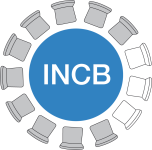 International Narcotics Control Board   FORM BCountry or territory:Date:Competent office:Responsible officer’s name:Signature:Title or function:Telephone number(s):E-mail:The estimates relate to the calendar year:The estimates relate to the calendar year:Narcotic drug112222223344Narcotic drugQuantity to be consumed for domestic medical and scientific purposesQuantity to be consumed for domestic medical and scientific purposesQuantity to be utilized for the manufacture of:Quantity to be utilized for the manufacture of:Quantity to be utilized for the manufacture of:Quantity to be utilized for the manufacture of:Quantity to be utilized for the manufacture of:Quantity to be utilized for the manufacture of:Quantity to be added to special stocksQuantity to be added to special stocksQuantity to be held in stocks at 31 December of the year to which the estimates relateQuantity to be held in stocks at 31 December of the year to which the estimates relateNarcotic drugQuantity to be consumed for domestic medical and scientific purposesQuantity to be consumed for domestic medical and scientific purposes(a)
Other drugs(a)
Other drugs(b)
Preparations included in Schedule III of the 1961 Convention(b)
Preparations included in Schedule III of the 1961 Convention(c)
Substances not covered by the 1961 Convention(c)
Substances not covered by the 1961 ConventionQuantity to be added to special stocksQuantity to be added to special stocksQuantity to be held in stocks at 31 December of the year to which the estimates relateQuantity to be held in stocks at 31 December of the year to which the estimates relateNarcotic drugQuantity to be consumed for domestic medical and scientific purposesQuantity to be consumed for domestic medical and scientific purposesRegardless of whether these other drugs, preparations 
or substances are intended for domestic consumption 
or for exportRegardless of whether these other drugs, preparations 
or substances are intended for domestic consumption 
or for exportRegardless of whether these other drugs, preparations 
or substances are intended for domestic consumption 
or for exportRegardless of whether these other drugs, preparations 
or substances are intended for domestic consumption 
or for exportRegardless of whether these other drugs, preparations 
or substances are intended for domestic consumption 
or for exportRegardless of whether these other drugs, preparations 
or substances are intended for domestic consumption 
or for exportQuantity to be added to special stocksQuantity to be added to special stocksQuantity to be held in stocks at 31 December of the year to which the estimates relateQuantity to be held in stocks at 31 December of the year to which the estimates relateNarcotic drugkggkggkggkggkggkggAlphaprodineAnileridineBezitramideCannabisCannabis resinCoca leafCocaineCodeineDextromoramideDextropropoxypheneDifenoxinDihydrocodeineDiphenoxylateDipipanoneEthylmorphineHeroinHydrocodoneHydromorphoneKetobemidoneLevorphanolMethadoneMorphineNicomorphineNormethadoneOpiumOripavineOxycodoneOxymorphonePethidinePhenoperidinePholcodineThebaconThebaineTilidinegmggmggmggmggmggmgFentanylAlfentanilRemifentanilSufentanilEtorphinePiritramideQuantity to be consumed for domestic medical and scientific purposesQuantity to be consumed for domestic medical and scientific purposesQuantity to be utilized for the manufacture of:Quantity to be utilized for the manufacture of:Quantity to be utilized for the manufacture of:Quantity to be utilized for the manufacture of:Quantity to be utilized for the manufacture of:Quantity to be utilized for the manufacture of:Quantity to be added to special stocksQuantity to be added to special stocksQuantity to be held in stocks at 31 December of the year to which the estimates relateQuantity to be held in stocks at 31 December of the year to which the estimates relateQuantity to be held in stocks at 31 December of the year to which the estimates relateQuantity to be consumed for domestic medical and scientific purposesQuantity to be consumed for domestic medical and scientific purposes(a)
Other drugs(a)
Other drugs(b)
Preparations included in Schedule III of the 1961 Convention(b)
Preparations included in Schedule III of the 1961 Convention(c)
Substances not covered by the 1961 Convention(c)
Substances not covered by the 1961 ConventionQuantity to be added to special stocksQuantity to be added to special stocksQuantity to be held in stocks at 31 December of the year to which the estimates relateQuantity to be held in stocks at 31 December of the year to which the estimates relateQuantity to be held in stocks at 31 December of the year to which the estimates relateQuantity to be consumed for domestic medical and scientific purposesQuantity to be consumed for domestic medical and scientific purposesRegardless of whether these other drugs, preparations or substances are intended 
for domestic consumption or for exportRegardless of whether these other drugs, preparations or substances are intended 
for domestic consumption or for exportRegardless of whether these other drugs, preparations or substances are intended 
for domestic consumption or for exportRegardless of whether these other drugs, preparations or substances are intended 
for domestic consumption or for exportRegardless of whether these other drugs, preparations or substances are intended 
for domestic consumption or for exportRegardless of whether these other drugs, preparations or substances are intended 
for domestic consumption or for exportQuantity to be added to special stocksQuantity to be added to special stocksQuantity to be held in stocks at 31 December of the year to which the estimates relateQuantity to be held in stocks at 31 December of the year to which the estimates relateQuantity to be held in stocks at 31 December of the year to which the estimates relateAlkaloid content in %kggkggkggkggkggConcentrate of poppy straw (M)*Concentrate of poppy straw (M)******AMA% **ACA% **ATA% **AOA% **Concentrate of poppy straw (T)*Concentrate of poppy straw (T)******ATA % **AMA% **AOA% **ACA% **Concentrate of poppy straw* (O)*Concentrate of poppy straw* (O)******AOA% **AMA% **ATA% **ACA% **Concentrate of poppy* straw (C)*Concentrate of poppy* straw (C)******ACA% **AMA% **ATA% **AOA% **Industrial establishments that will
be engaged in the manufacture of 
synthetic drugsQuantities of synthetic drugs to be manufactured by each industrial establishment
(In kilograms)Quantities of synthetic drugs to be manufactured by each industrial establishment
(In kilograms)Quantities of synthetic drugs to be manufactured by each industrial establishment
(In kilograms)Quantities of synthetic drugs to be manufactured by each industrial establishment
(In kilograms)Quantities of synthetic drugs to be manufactured by each industrial establishment
(In kilograms)Quantities of synthetic drugs to be manufactured by each industrial establishment
(In kilograms)Quantities of synthetic drugs to be manufactured by each industrial establishment
(In kilograms)Quantities of synthetic drugs to be manufactured by each industrial establishment
(In kilograms)Quantities of synthetic drugs to be manufactured by each industrial establishment
(In kilograms)Industrial establishments that will
be engaged in the manufacture of 
synthetic drugsDextropropoxypheneDiphenoxylateFentanylMethadonePethidineTilidineIIIIIIIIIGeographical location
of land used for the cultivation of the opium poppyArea
used for poppy cultivation 
for the purpose of opium production (please indicate the area for each geographical location)Quantity of opium to be producedQuantity of opium to be producedGeographical location
of land used for the cultivation of the opium poppyHectaresKilogramsAverage moisture content in %IIIIII*III*Geographical location
of land used for the cultivation 
of the opium poppyArea (in hectares)
used for poppy cultivation (please indicate the area for each geographical location) Total estimated quantities of alkaloids to be obtained in the countryTotal estimated quantities of alkaloids to be obtained in the countryA. For the purpose of producing poppy straw for the manufacture of narcotic drugsA. For the purpose of producing poppy straw for the manufacture of narcotic drugsA. For the purpose of producing poppy straw for the manufacture of narcotic drugsA. For the purpose of producing poppy straw for the manufacture of narcotic drugs1.	For poppy straw (M)PS (M)PS (M)Total PS (M) AMA  (kg)Total PS (M) ACA
(kg)Total PS (M) ATA
(kg)Total PS (M) AOA
(kg)2.	For poppy straw (T)PS (T)PS (T)Total PS (T) ATA
(kg)Total PS (T) AMA
(kg)Total PS (T) ACA
(kg)Total PS (T) AOA
(kg)3.	For poppy straw (O) PS (O) PS (O) Total PS (O) AOA(kg) Total PS (O) AMA(kg) Total PS (O) ATA (kg)Total PS (O) ACA(kg)4.	For poppy straw (C)4.	For poppy straw (C)PS (C)PS (C)Total PS (C) ACA
(kg)Total PS (C) AMA
(kg)Total PS (C) ATA
(kg)Total PS (C) AOA
(kg)5.	For poppy straw (N)5.	For poppy straw (N)PS(N)PS(N)Total PS (N) AMA
(kg)B. For purposes other than producing opium or poppy straw for the manufacture of narcotic drugsB. For purposes other than producing opium or poppy straw for the manufacture of narcotic drugsB. For purposes other than producing opium or poppy straw for the manufacture of narcotic drugsB. For purposes other than producing opium or poppy straw for the manufacture of narcotic drugsIIIIIICultivation of the cannabis plantGeographical location of land usedArea
used for the cultivation of the cannabis plantTotal estimated quantity of cannabis to be obtained in the countryCultivation of the cannabis plantGeographical location of land usedHectaresKilograms1.	For the production of cannabis for medical purposes2.	For the production of cannabis for scientific purposesCultivation of the coca bush123Cultivation of the coca bushGeographical location of land usedArea
used for the cultivation of the coca bushTotal estimated 
quantity to be obtained in the countryCultivation of the coca bushGeographical location of land usedHectaresKilograms1.	For the production of coca leaves for the manufacture of cocaine and flavouring agents2.	For the production of coca leaves for the production of flavouring agents only3.	For the production of coca leaves for purposes other than those listed in 
1 and 2.